RESOLUCIÓN NÚMERO CIENTO ONCE, NÚMERO CORRELATIVO MIGOBDT-2017-0099. UNIDAD DE ACCESO A LA INFORMACIÓN DEL MINISTERIO DE GOBERNACIÓN Y DESARROLLO TERRITORIAL. San Salvador, a las nueve horas con veinticinco minutos del día doce de julio de dos mil diecisiete. CONSIDERANDO: I. Que habiéndose presentado solicitud a la  Unidad de Acceso a la Información  de esta Secretaria de Estado por: ---------------------------------------------------------, el día 9 de junio del año 2017. En la cual requiere: “1. ¿Cuántos empleados trabajan actualmente en el Ministerio de Gobernación y Desarrollo Territorial desde enero hasta mayo de 2017? 2. ¿Cuál es el rango de edad entre las personas jubiladas que se encuentran activos en planilla del Ministerio de Gobernación y Desarrollo Territorial desde enero hasta mayo del 2017?            3. ¿Cuántas nuevas plazas de trabajo han sido abiertas en el Ministerio de Gobernación y Desarrollo Territorial desde enero a diciembre de 2016 y desde enero hasta mayo del 2017?” II. Que la referida solicitud cumple con todos los requisitos establecidos en el artículo 66 de la Ley de Acceso a la Información Pública (LAIP) y  el artículo 50 del Reglamento de la Ley antes citada, asimismo, la información solicitada no se encuentra entre las excepciones enumeradas en los artículos 19 y 24 de la Ley y 19 de su Reglamento. III. Conforme artículo 70 de la LAIP, se trasladó la solicitud a la Dirección de Recursos Humanos y Bienestar Laboral, remitiendo la siguiente información: 1. ¿Cuántos empleados trabajan actualmente en el Ministerio de Gobernación y Desarrollo Territorial desde enero hasta mayo 2017? Cantidad de Empleados de la Secretaria y sus Dependencias.2. ¿Cuál es el rango de edad entre las personas jubiladas que se encuentran activas en planilla del Ministerio de Gobernación y Desarrollo Territorial desde enero hasta mayo 2017? Con el Termino JUBILADO NO existe personal activo en planillas de salario de MIGOBDT y sus Dependencias. 3. ¿Cuántas nuevas plazas de trabajo han sido abiertas en el Ministerio de Gobernación y Desarrollo Territorial desde enero a diciembre de 2016 y desde enero hasta mayo de 2017?POR TANTO, conforme a los Arts. 1,2, 6, 18 Y 86 inc. 3º de la Constitución de la Republica,  y  los Arts. 2, 7, 9, 50, 62 y 72 de la Ley de Acceso a la Información Pública, esta dependencia, RESUELVE: 1° CONCEDER el acceso a la información solicitada. 2° Remítase la presente por medio señalada para tal efecto. NOTIFÍQUESE.JENNI VANESSA QUINTANILLA GARCÍAOFICIAL DE INFORMACIÓN AD-HONOREM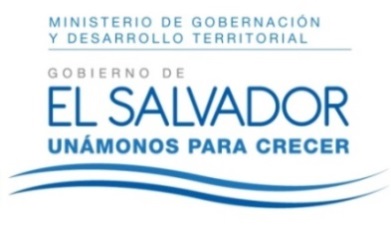 MINISTERIO DE GOBERNACIÓN Y DESARROLLO TERRITORIALREPÚBLICA DE EL SALVADOR, AMÉRICA CENTRALMINISTERIO DE GOBERNACIÓN Y DESARROLLO TERRITORIALREPÚBLICA DE EL SALVADOR, AMÉRICA CENTRALMINISTERIO DE GOBERNACIÓN Y DESARROLLO TERRITORIALREPÚBLICA DE EL SALVADOR, AMÉRICA CENTRALESTRUCTURACANTIDAD DE EMPLEADOSSECRETARIA780CORREOS1086BOMBEROS436IMPRENTA147TOTAL GRAL2449No. DE PLAZAS NUEVAS201682017 (ENE- MAY)1TOTAL9